Obec Horné Otrokovce                                              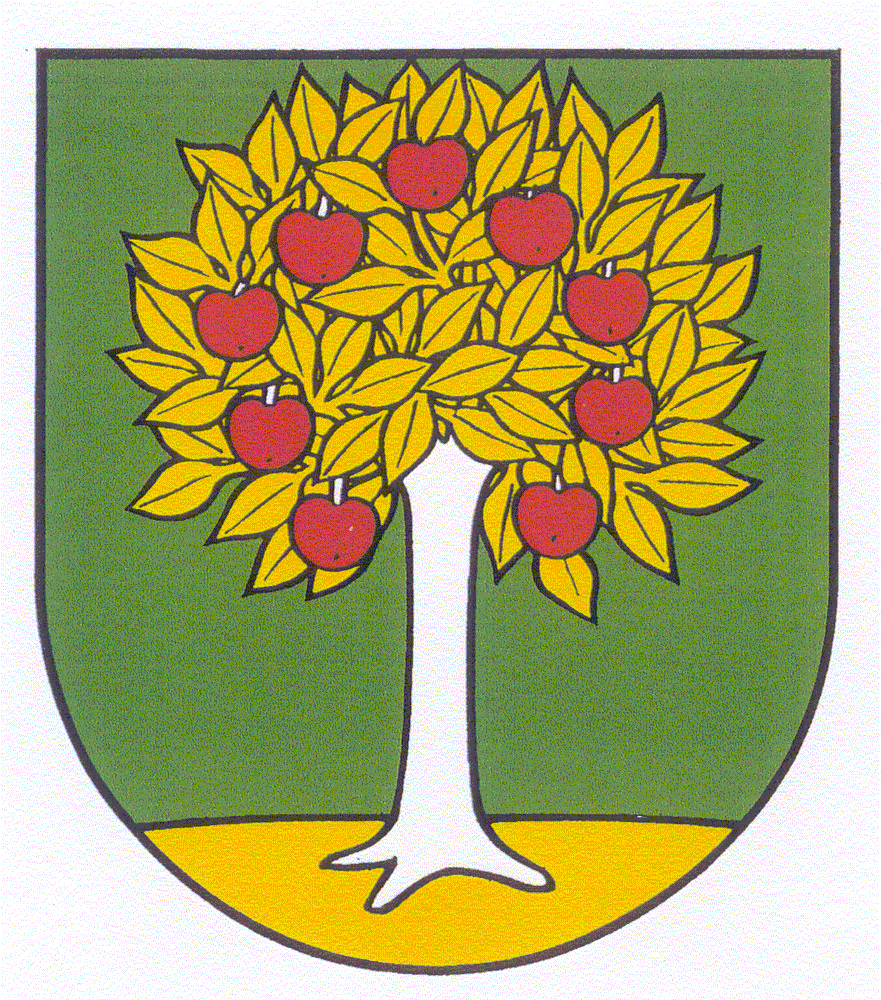                Obecný úrad, 92062, Horné Otrokovce č. 146                   Súhrnná správa o zákazkách s nízkymi hodnotami podľa § 117                                                                                            Zákona č 343/2018 Z. z. o verejnom obstarávaní a o zmene a doplnení niektorých                                                                                                 zákonov v z.n.p., s cenami vyššími ako 5000,00 € za obdobie kalendárneho štvrťroka.4.štvrťrok 2019 / od 1.10.2019 – 31.12.2019/V Horných Otrokovciach, dňa 29.1.2020PoradiePredmet zákazkyHodnota zákazkyIdentifikácia dodávateľa1.Zvýšenie energetickej účinnosti obecného úradu Horné Otrokovce24964,03 €  bez DPHF K L stavebná spoločnosť, s.r.o.,SNP 85, Ludanice  2.Zvýšenie energetickej účinnosti obecného úradu Horné Otrokovce12748,17 €  bez DPHF K L stavebná spoločnosť, s.r.o.,SNP 85, Ludanice  3.Zvýšenie energetickej účinnosti obecného úradu Horné Otrokovce53062,81 € bez DPHF K L stavebná spoločnosť, s.r.o.,SNP 85, Ludanice  4.Zvýšenie energetickej účinnosti obecného úradu Horné Otrokovce15881,69 € bez DPHF K L stavebná spoločnosť, s.r.o.,SNP 85, Ludanice  5.Rekonštrukcia kultúrneho domu Horné Otrokovce69586,74 € bez DPHF K L stavebná spoločnosť, s.r.o.,SNP 85, Ludanice  6.Rekonštrukcia kultúrneho domu Horné Otrokovce21415,16 € bez DPHF K L stavebná spoločnosť, s.r.o.,SNP 85, Ludanice  7.Rekonštrukcia kultúrneho domu Horné Otrokovce7840,36 € bez DPHF K L stavebná spoločnosť, s.r.o.,SNP 85, Ludanice  8.Rekonštrukcia kultúrneho domu Horné Otrokovce32176,08 € bez DPHF K L stavebná spoločnosť, s.r.o.,SNP 85, Ludanice  